طلب بشأن تشكيل لجنة الامتحان التأهيلي للدكتوراهالأستاذ................../ ..........................أرجو من سيادتكم التكرم بالموافقة علي ..........................................................................................................................................................................................................................................................................................................................................................................................................................................................................................................................................................................................................................................................................................................................وتفضلو سيادتكم بقبول فائق الاحترام                                                                                                 مقدم لسيادتكم                                                                                              الاسم : ...........................................                                                                                               التوقيع :............................................SV0000UH0F101301نموذج رقم: إصدار (5 /0) 28/07/2019تشكيل لجنة الامتحان التأهيلي (دكتوراه)السيد الأسـتاذ الدكتور / رئيس القسمتحيـة طيبـة وبعد ،،،،،نحيط سيادتكم علما بأن الطالب  / ................................................... المقيد لدرجة دكتوراره الفلسفة في ...................................    تخصص : ...........................................................- قد تقدم السادة أعضاء لجنة الإشراف علي الرسالة بتقرير عن استعداد الطالب لتأدية الامتحان التأهيلي. - برجاء التكرم باتخاذ اللازم نحو تشكيل لجنة الامتحان التأهيلي للطالب، والتي نقترحها على النحو التالي:لجنة الإشراف:-تحريـــــرا  في      /      /    20الموظف المختص بالمعهد             توقيع المراجع              مدير إدارة الدراسات العليا بالمعهدرأى مجلــس القسـم  ( وافق / لم يوافق ) بتاريخ      /    /  20  على اقتراح لجنة الامتحان التأهيلي للرسالة والخاصة بالطالب المذكور بياناته بعالية .                                                                                      رئيـــس القســـــم                                                                                           أ.د/ ......................رأي لجنة الدراسات العليا بالمعهد ( وافقت / لم توافق ) في جلستها المنعقدة بتاريخ      /    /  20  على اقتراح تشكيل لجنة الامتحان التأهيلي للرسالة على الموضوع الموضح بعالية .                                                                           وكيل المعهد للدراسات العليا والبحوث                                                                            أ.د/ ......................    رأى مجلــس المعهد  ( وافق / لم يوافق ) في جلسته المنعقدة في      /    /  20  على تشكيل لجنة الامتحان التأهيلي للرسالة المقدمة من الطالب  المذكور بناء على توصية مجلس القسم على التشكيل التالي.                                                                                                عميــــــد المعهد                                                                                                أ.د/ ......................الدراسات العليا بالجامعــــة تم مراجعة البيانات المذكورة بعالية ووجدت ( مطابقة / غير مطابقة ) لسجلات الجامعة وفى إطار القوانين واللوائح والقرارات والمعمول بها في هذا الشأن ويرفع الأمر للسيد الأستاذ الدكتور/ نائب رئيس الجامعة للدراسات العليا والبحوث للتفضل بالنظر في اعتماد تشكيل لجنة الامتحان التأهيلي للطالب المذكور  على النحو الموضح برأي مجلس المعهد .الباحث المختص                        مدير الإدارة                              المدير العــامرأى نائب رئيس الجامعة للدراسات العليا والبحوثيعتمد تشكيل لحنة الامتحان التأهيلي للرسالة المقدمة من الطالب المذكور على النحو الموضح برأي مجلس المعهد.                                                        نائب رئــيس الجامعة للدراسات العليا والبحوث                                                                                  أ.د/ ......................SV0000UH0F101302نموذج رقم: إصدار (5 /0) 28/07/2019تشكيل لجنة الامتحان التأهيلي (دكتوراه)السيد الأسـتاذ الدكتور / وكيل المعهد للدراسات العليا والبحوثتحيـة طيبـة وبعد ،،،،،نحيط سيادتكم علما بأن الطالب  / ................................................... المقيد لدرجة دكتوراه الفلسفة في ...................................    تخصص : ...........................................................- برجاء التكرم باتخاذ اللازم نحو تشكيل لجنة الامتحان التأهيلي للطالب حيث تقدم بطلب عن استعداده للامتحان التأهيلي، والتي نقترحها على النحو التالي :تحريـــــرا  في      /      /    20رأى مجلــس القسـم  ( وافق / لم يوافق ) بتاريخ      /    /  20  على اقتراح لجنة الامتحان التأهيلي للرسالة والخاصة بالطالب المذكور بياناته بعالية .                                                                                      رئيـــس القســـــم                                                                                           أ.د/ ......................رأي لجنة الدراسات العليا بالمعهد ( وافقت / لم توافق ) في جلستها المنعقدة بتاريخ      /    /  20  على اقتراح تشكيل لجنة الامتحان التأهيلي للرسالة على الموضوع الموضح بعالية .                                                                           وكيل المعهد للدراسات العليا والبحوث                                                                            أ.د/ ......................رأى مجلــس المعهد  ( وافق / لم يوافق ) في جلسته المنعقدة في      /    /  20  على تشكيل لجنة الامتحان التأهيلي للرسالة المقدمة من الطالب  المذكور بناء على توصية مجلس القسم على التشكيل التالي:                                                                                            عميــــــد المعهد                                                                                              أ.د/ ......................الدراسات العليا بالجامعــــة تم مراجعة البيانات المذكورة بعالية ووجدت ( مطابقة / غير مطابقة ) لسجلات الجامعة وفى إطار القوانين واللوائح والقرارات والمعمول بها في هذا الشأن ويرفع الأمر للسيد الأستاذ الدكتور/ نائب رئيس الجامعة للدراسات العليا والبحوث للتفضل بالنظر في اعتماد تشكيل لجنة الامتحان التأهيلي للطالب المذكور  على النحو الموضح برأي مجلس المعهد.الباحث المختص                        مدير الإدارة                              المدير العــام                                                        نائب رئــيس الجامعة للدراسات العليا والبحوث                                                                                  أ.د/ ......................                                                                                          SV0000UH0F101303نموذج رقم: إصدار (5 /0) 28/07/2019نتيجة الامتحان التأهيلي (دكتوراه)السيد الأسـتاذ الدكتور / وكيل المعهد للدراسات العليا والبحوثتحيـة طيبـة وبعد ،،،،،نتشرف بموافاة سيادتكم بالتقرير التالي عن آداء طالب الدراسات العليا المتقدم للإمتحان التأهيلي لدرجة دكتوراه الفلسفة في ................................تخصص : ...........................................................اسم الطالب : .........................................................وقد قامت اللجنة المشكلة بقرار مجلس المعهد  في    /   /   20  والمعتمد من نائب رئيس الجامعة بتاريخ     /   /   20  والتي اجتمعت في تمام الساعة ............ يوم    /   /   20  بمقر المعهد.وبسؤال الطالب في موضوع دراسته ومجال تخصصه وما يرتبط بها من خلفية علمية وجد أن مستواه علي النحو التالي:- درجة الإلمام بالتخصص :- الخلفية العلمية :       - الآداء :- النتيجة :- أعضاء اللجنة:لجنة الإشراف:-الموظف المختص بالمعهد             توقيع المراجع              مدير إدارة الدراسات العليا بالمعهدرأى مجلــس القسـم  ( وافق / لم يوافق ) بتاريخ      /    /  20  على ما جاء في هذا التقرير.                                                                                      رئيـــس القســـــم                                                                                                           أ.د/ ......................رأي لجنة الدراسات العليا بالمعهد ( وافقت / لم توافق ) في جلستها المنعقدة بتاريخ      /    /  20  على اقتراح تشكيل لجنة الامتحان التأهيلي للرسالة على الموضوع الموضح بعالية .                                                                           وكيل المعهد للدراسات العليا والبحوث                                                                            أ.د/ ......................رأى مجلــس المعهد ( وافق / لم يوافق ) بتاريخ      /    /  20  على ما جاء في هذا التقرير.                                                                                      عميــــــد المعهد                                                                                      أ.د/ ......................الدراسات العليا بالجامعــــة الباحث المختص                        مدير الإدارة                              المدير العــام                                                        نائب رئــيس الجامعة للدراسات العليا والبحوث                                                                                  أ.د/ ......................SV0000UH0F101306نموذج رقم: إصدار (5 /0) 28/07/2019نتيجة الامتحان التأهيلي (دكتوراه)السيد الأسـتاذ الدكتور / وكيل المعهد للدراسات العليا والبحوثتحيـة طيبـة وبعد ،،،،،نتشرف بموافاة سيادتكم بالتقرير التالي عن آداء طالب الدراسات العليا المتقدم للإمتحان التأهيلي لدرجة دكتوراه الفلسفة في ................................تخصص : ...........................................................اسم الطالب : .........................................................وقد قامت اللجنة المشكلة بقرار مجلس المعهد في    /   /   20  والمعتمد من نائب رئيس الجامعة بتاريخ     /   /   20  والتي اجتمعت في تمام الساعة ............ يوم    /   /   20  بمقر المعهد.وبسؤال الطالب في موضوع دراسته ومجال تخصصه وما يرتبط بها من خلفية علمية وجد أن مستواه علي النحو التالي:- درجة الإلمام بالتخصص :- الخلفية العلمية :       - الآداء :- النتيجة :- أعضاء اللجنة:الموظف المختص بالمعهد             توقيع المراجع              مدير إدارة الدراسات العليا بالمعهدرأى مجلــس القسـم  ( وافق / لم يوافق ) بتاريخ      /    /  20  على ما جاء في هذا التقرير.                                                                                      رئيـــس القســـــم                                                                                                           أ.د/ ......................رأي لجنة الدراسات العليا بالمعهد ( وافقت / لم توافق ) في جلستها المنعقدة بتاريخ      /    /  20  على اقتراح تشكيل لجنة الامتحان التأهيلي للرسالة على الموضوع الموضح بعالية .                                                                           وكيل المعهد للدراسات العليا والبحوث                                                                            أ.د/ ......................رأى مجلــس المعهد ( وافق / لم يوافق ) بتاريخ      /    /  20  على ما جاء في هذا التقرير.                                                                                      عميــــــد المعهد                                                                                      أ.د/ ......................الدراسات العليا بالجامعــــة الباحث المختص                        مدير الإدارة                              المدير العــام                                                        نائب رئــيس الجامعة للدراسات العليا والبحوث                                                                                  أ.د/ ......................SV0000UH0F101307نموذج رقم: إصدار (5 /0) 28/07/2019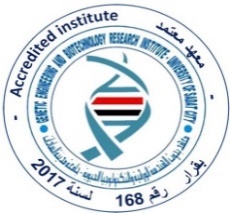 معهد : ...............قســــم: ......................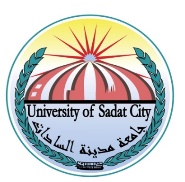 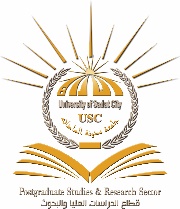 قطاع الدراسات العليا والبحوثإدارة الدراسات العليامعهد : .......................قســــم: ......................قطاع الدراسات العليا والبحوثإدارة الدراسات العليامالاسمالدرجة العلميةالتخصصالقسم العلميالمعهدالجامعة1234مالاسمالدرجة العلميةالتخصصالقسم العلميالمعهدالجامعةالتوقيع1234مالاسمالدرجة العلميةالتخصصالقسم العلميالمعهدالجامعة1234معهد: ........................ قســــم: ......................قطاع الدراسات العليا والبحوثإدارة الدراسات العلياالوظيفة و جهة العملالاســــــمم12345الوظيفة و جهة العملالاســــــمم1234567معهد : .......................قســــم: ......................قطاع الدراسات العليا والبحوثإدارة الدراسات العليامالاسمالدرجة العلميةالتخصصالقسم العلميالمعهدالجامعةالتوقيع1234567مالاسمالدرجة العلميةالتخصصالقسم العلميالمعهدالجامعة1234معهد: ........................قســــم: ......................قطاع الدراسات العليا والبحوثإدارة الدراسات العلياالتوقيعالوظيفة و جهة العملالاســــــمم12345